　　　　　　                                                      平成　　年　　月　　日一般社団法人群馬県農業会議　行（ＦＡＸ：０２７－２５５－６４６１）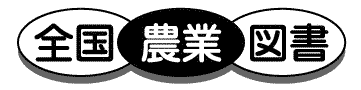 申込書　　　　　　　　　　　　　　　　　　　　　　請求名：　　　　　　　　　　　　　　　　　　　 　　　                              　     所属名：　　　　　　　　　　　　　　　　　　　　　　　　　　　　　　　　　　　　　　　　　　　　〒　　－　　 　　　                              　     住　所：　　　　　　　　　　　　　　　　　　　　　　　　　　　　　　　　　　　　　　　　　　　　　　　（電話番号：　　　　　　　　　　）             　　　                            　　　   （申込者名：　　　　　　　　　　）　下記の図書を申し込みいたします。記送料を図書代に入れる場合は、○で囲って下さい。 送料を図書代に　　含む　・　含まない　※送料料金について　図書購入額：1,000円まで160円。2,000円まで210円。4,000円まで250円。4,001円以上400円。　　　　　　　5,000円以上無料。※請求書、納品書、見積書の日付に指定がある場合は、ご記入お願いします。　　記入がない場合は、空白にて請求書等を郵送させていただきます。○請求書　　　　　年　　月　　日○納品書　　　　　年　　月　　日○見積書　　　　　年　　月　　日　※全国農業図書の申込をメールでも承ります。　　メールでの申込み専用メールアドレス：ｇｎｔｏｓｙｏ＠ｎｃａ．ｇｊｗ．ｎｅ．ｊｐ　　購入する図書名とコード番号、部数、図書代請求名、所属名、電話番号、申込者名をご記入ください。ｺｰﾄﾞ番号図書・リーフレット名申込部数単　　価金　　　額備　考合　　計一般社団法人群馬県農業会議TEL：027-280-6171